б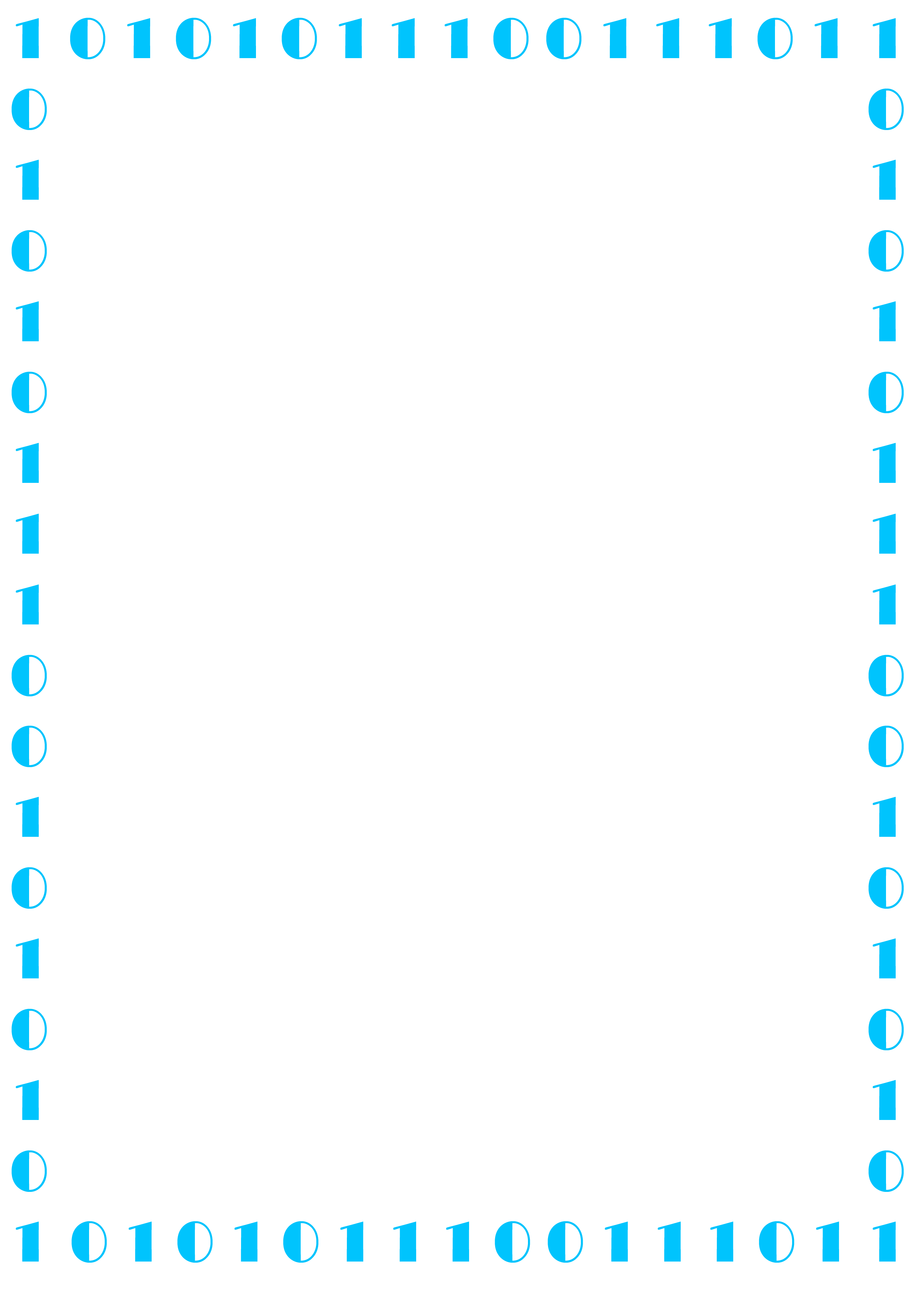 